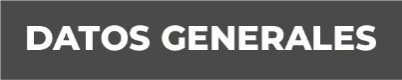 Nombre Ana Berenice Díaz HowesGrado de Escolaridad Licenciatura en DerechoCédula Profesional (Licenciatura) 10320220Teléfono de Oficina  228-8-43-59-93Correo Electrónico Formación Académica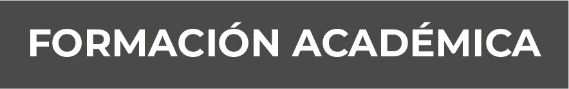 Sep-2012 a Ago 2015Licenciatura Universidad Popular Autónoma de Veracruz“UPAV”Trayectoria Profesional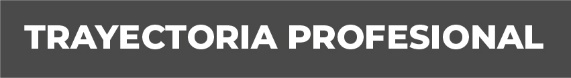 02 Diciembre 2019 a la fecha Fiscal adscrita a los Juzgados Segundo y Décimo Sexto de Primera Instancia, Octavo y Décimo Segundo de Primera Instancia Especializados en Materia de Familia, Décimo Cuarto de Primera Instancia Mixto en Modalidad Digital del Distrito Judicial de Xalapa, Veracruz, Juzgado Mixto de Primera Instancia Microregional en Naolinco, Veracruz.29 Septiembre 2020 al 16 Noviembre 2021Comisionada temporalmente a los Juzgados Cuarto de Primera Instancia, Sexto y  Octubre del 2017 – 01 Diciembre 2019Fiscal adscrita a los Juzgados Civil Menor, Segundo de Primera Instancia, Juzgado Sexto de Primera Instancia  Especializado en Materia de Familia en Misantla, Veracruz.Agosto 2016 a Septiembre 2017Fiscal en la Agencia del Ministerio Público adscrita al Juzgado Quinto de Primera Instancia en el Distrito Judicial Veracruz.Cnocimiento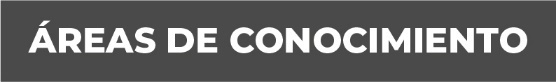 CivilFamiliar Penal (sistema tradicional)2019 Diplomado en Psicología Forense y Psicopatología Criminal2019 Curso “La Oralidad Mercantil y sus perspectivas en Veracruz”2021 Curso “Sucesiones, Procedimientos Sucesorios y Derechos Humanos”